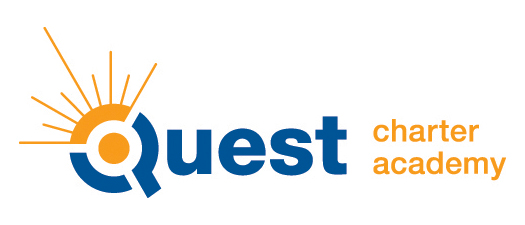 Development and Communications CommitteeWednesday, March 6, 20199:00 a.m.Quest Charter Academy High SchoolAgendaCall to Order:						Renee CharlesApproval of Minutes: 					Renee CharlesOld/Standing Business:					Renee Charles/Deb Spencer			Fund Development 	Throwback PromGrantsMarketingEnrollment and Prom EventsFirm HiredOutreach 					New Business:						Committee Members		Committee Discussions				Adjourn:							Renee CharlesNext meeting: Wednesday, April 3, 2019 @ 9:00 a.m. @ Quest Charter Academy High School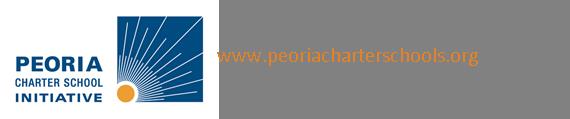 